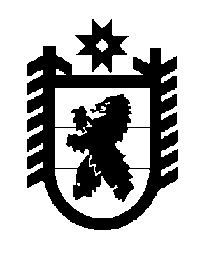 Российская Федерация Республика Карелия    ПРАВИТЕЛЬСТВО РЕСПУБЛИКИ КАРЕЛИЯРАСПОРЯЖЕНИЕот  19 февраля 2018 года № 121р-Пг. Петрозаводск Внести в перечень государственных учреждений Республики Карелия, подведомственных органам исполнительной власти Республики Карелия, утвержденный распоряжением Правительства Республики Карелия 
от 11 октября 2006 года № 309р-П (Собрание законодательства Республики Карелия, 2006, № 10, ст. 1153; 2012, № 6, ст. 1200; № 8, ст. 1483, 1489, 1524;                      № 9, ст. 1653; № 11, ст. 2045, 2061; № 12, ст. 2276, 2363, 2367; 2013, № 2, 
ст. 329; № 5, ст. 861; № 7, ст. 1286; № 8, ст. 1502, 1503, 1515; № 9, ст. 1653, 1680; № 10, ст. 1922; № 11, ст. 2114; № 12, ст. 2343, 2359, 2368, 2373, 2398; 2014, № 2, ст. 241; № 3, ст. 442, 460; № 6, ст. 1124; № 7, ст. 1311, 1328, 1329, 1330; № 8,               ст. 1488; № 9, ст. 1697; № 10, ст. 1835, 1839; № 11, ст. 2098; 2015,    № 1, ст. 86;                 № 2, ст. 295; № 3, ст. 527, 546; № 6, ст. 1208; № 7, ст. 1442, 1461; № 8, ст. 1574, 1595; № 10, ст. 1995, 2043; № 12, ст. 2437, 2490, 2495, 2513, 2519; 2016, № 1,                ст. 84, 104; № 2, ст. 282, 337; № 5, ст. 1067, 1107; № 6, ст. 1330; № 7, ст. 1558, 1560, 1602, 1604; № 8, ст. 1771, 1823; № 9, ст. 1961, 1992; № 10, ст. 2187, 2188; № 12, ст. 2677, 2720; 2017, № 1, ст. 83; № 3, ст. 439; № 5, ст. 947), с изменениями, внесенными распоряжениями Правительства Республики Карелия от 4 июля 2017 года № 366р-П, от 6 сентября 2017 года № 495р-П,                            от 14 сентября 2017 года № 505р-П, 510р-П, от 22 ноября 2017 года № 649р-П, от 5 декабря 2017 года № 679р-П, от 13 декабря 2017 года № 706р-П,                        от 21 декабря 2017 года № 736р-П; от 11 января 2018 года № 2р-П, от 1 февраля 2018 года № 69р-П, следующие изменения:1) в пункте 4 раздела II позицию «государственное бюджетное учреждение «Информационный туристский центр Республики Карелия» исключить; 2) дополнить разделом ХХII следующего содержания: «ХХII. Государственные учреждения, подведомственные Управлению по туризму Республики Карелиягосударственное бюджетное учреждение «Информационный туристский центр Республики Карелия».». 
           Глава Республики Карелия                                                              А.О. Парфенчиков